РЕГИОНАЛЬНЫЙ ЧЕМПИОНАТ «АБИЛИМПИКС» 2024 Главный эксперт компетенции  Жестовое искусствоСаух Ольга Викторовна                                                  КОНКУРСНОЕ ЗАДАНИЕ по компетенции  «ЖЕСТОВОЕ ИСКУССТВО» 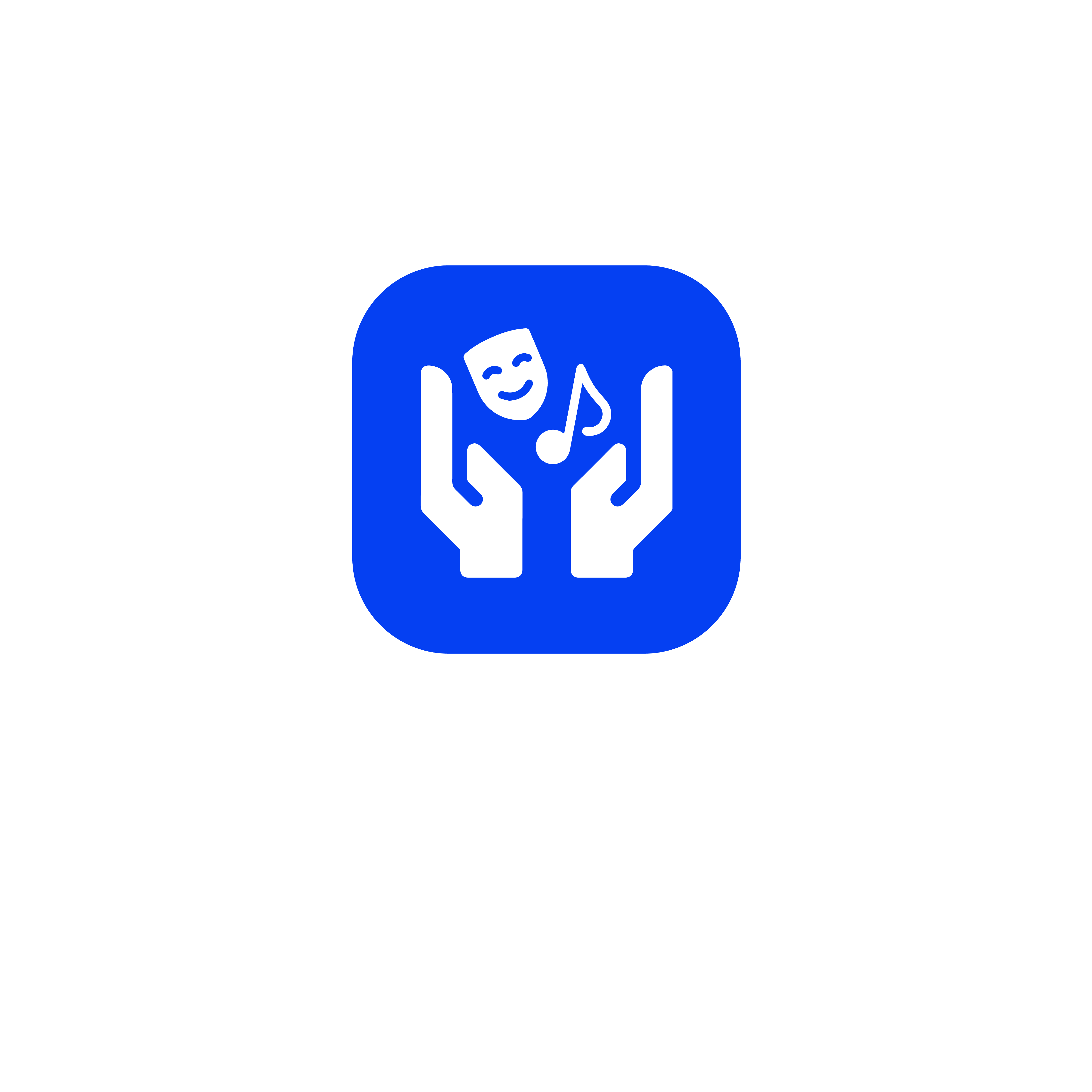 Курск, 2024г.        1.Описание компетенции         1.1. Актуальность компетенции Жестовое искусство – один из важных инструментов, помогающих человеку            с нарушением слуха постигать окружающий мир, вступать с ним во взаимодействие, обучающих мыслить широко и нестандартно, позволяющих приобщиться, в том числе, к духовной культуре. Этот инструмент помогает неслышащему человеку любого возраста раскрывать в себе таланты в жестовой песне и художественном слове, в театральном и ином творчестве, в целом состояться как успешный индивид в любой творческой и профессиональной деятельности. Жестовое искусство – это необходимая и значимая часть мира неслышащих людей, которая дает максимум возможностей к становлению самодостаточной развитой личности, полноценного гражданина государства.  Поэтому профессиональное владению таким инструментом как «жестовое искусство» – одно из главных требований для тех, кто решил связать свою последующую профессиональную деятельность с людьми, имеющими нарушения слуха. Специалисты по жестовому искусству осуществляют свою профессиональную деятельность во многих разнообразных учреждениях: специализированных (коррекционных) образовательных и досуговых учреждениях, санаториях, интернатах, реабилитационных центрах, в театрах, во многих других учреждениях сферы образования, культуры и туризма. Профессиональная деятельность по данной компетенции включает в себя работу педагогов-организаторов, сурдопедагогов, педагогов дополнительного образования (педагогов творческих кружков и др.), актеров, артистов, гидов, организаторов социально-культурной деятельности, аниматоров. Знания и навыки по жестовому искусству необходимы в образовательном процессе, составлении оптимальных программ обучения, контроля за изменением состояния интеллектуального и психического здоровья лиц с проблемами слуха и речи, организации проведения мероприятий социальной и культурной реабилитации и многое другое. Потенциальными работодателями являются: образовательные (коррекционные) учреждения; организации и учреждения культуры, реабилитационные центры, санатории, клубы; государственные органы управления образованием, культурой и туризмом, общественные организации инвалидов и для инвалидов (федерации, ассоциации, клубы).  Отраслевой принадлежностью специалистов в данной компетенции являются, в первую очередь, сферы образования, культуры и туризма. Компетенция «Жестовое искусство» при проведении конкурса профессионального мастерства среди школьников, студентов и специалистов предполагает решение следующих основных задач: создание системы профессиональной ориентации и мотивации лиц с ОВЗ, в том числе лиц с нарушением слуха и речи, к направленному профессиональному образованию через конкурсы профессионального мастерства; развитие профессионального мастерства школьников;содействие дальнейшему профессиональному обучению профориентации и трудоустройству студентов и специалистов, решивших связать свою трудовую деятельность с людьми с нарушениями слуха. 1.2. Профессии, по которым участники смогут трудоустроиться после   получения данной компетенции Педагог-организатор, воспитатель; сурдопедагог; педагог дополнительного образования (педагог обучения жестовой песни); актёр, артист, гид, преподаватель; организатор социально-культурной деятельности, аниматор. 1.3. Ссылка на образовательный и/или профессиональный стандарт (конкретные стандарты) 1.4. Требования к квалификации   	2. Конкурсное задание. 2.1. Краткое описание задания Задание по компетенции «Жестовое искусство» сформировано в соответствии с профессиональными компетенциями двух категорий, таких как школьники и специалисты. Школьники: в ходе выполнения конкурсного задания 1 модуля необходимо ознакомится с предложенным стихотворением о Родине , сделать соответствующий подбор слов на жестовом языке по смыслу. Выразительно и артистично прочитать стихотворение на жестовом языке синхронно с артикуляцией губ или проговариванием слов вслух.  В ходе конкурсного задания 2 модуля необходимо исполнить заранее приготовленную песню на жестовом языке на любую тематику.Специалисты: в ходе конкурсного задания 1 модуля необходимо выполнить правильный подбор слов, синонимов и эпитетов к предложенной песни о родном крае. Выразительно и артистично исполнить ее на жестовом языке. В ходе выполнения конкурсного задания 2 модуля необходимо артистично и выразительно рассказать заранее подготовленную басню И.А. Крылова.  В ходе конкурсного задания 3 модуля необходимо исполнить заранее приготовленную песню на жестовом языке на любую тематику.       3. Структура и подробное описание конкурсного задания Общее время выполнения конкурсного задания: 240 минут 4. Последовательность выполнения задания. Школьник Модуль 1. Знакомство с предложенным текстом стихотворения о Родине (школьная программа по литературе). Подбор жестов по смыслу и чтение стихотворения на жестовом языке с артикуляцией или проговариванием слов; выразительное и артистичное чтение стихотворения на жестовом языке с соблюдением художественного уровня исполнительского мастерства. Модуль 2. Исполнение заранее приготовленной жестовой песни. отрепетировать заранее подготовленную песню на жестовом языке о родном крае; сообщить экспертам о готовности к выступлению на чемпионате; выполнить конкурсное задание Модуля 2, соблюдая методическую последовательность, требования синхронности исполнения песни на жестовом языке и артикуляции, художественный уровень исполнительского мастерства на жестовом языке, уровень выразительности и артистичности.     Специалист Модуль 1. Подбор, постановка и исполнение жестовой песни о родном крае. Демонстрация актерского мастерства и жестового искусства. изучить песню предложенной на конкурсной площадке, поставить жесты к песне в соответствии с конкурсным заданием; определить содержание и смысл песни; подобрать подходящие по смыслу жесты к песне, подобрать синонимы на жестовом языке; определить фразеологизмы в песне и подобрать жесты к ним; отработать точность, пластичность выполнения жестов; выбрать режиссерско-постановочное решение к песне; отрепетировать конкурсное задание; сообщить экспертам о готовности к выступлению на чемпионате; выполнить конкурсное задание, соблюдая методическую последовательность, требования к синхронности исполнения песни на жестовом языке и артикуляции, художественный уровень исполнительского мастерства, уровень выразительности и артистичности. Модуль 2. Исполнения заранее приготовленной басни И.А. Крылова на жестовом языке. Демонстрация актерского мастерства и жестового искусства.  отрепетировать заранее подготовленную басню на жестовом языке; сообщить экспертам о готовности к выступлению на чемпионате; выполнить конкурсное задание, соблюдая методическую последовательность, художественный уровень исполнительского мастерства, уровень выразительности и артистичности.     Модуль 3. Исполнение заранее приготовленной жестовой песни. Демонстрация актерского мастерства и жестового искусства. отрепетировать заранее подготовленную песню на жестовом языке на любую тематику; сообщить экспертам о готовности к выступлению на чемпионате; выполнить конкурсное задание, соблюдая методическую последовательность, требования к синхронности исполнения песни на жестовом языке и артикуляции, художественный уровень исполнительского мастерства на жестовом языке, уровень выразительности и артистичности.     Особые указания: Что можно? Участник пользуется материалом и оборудованием, размещенным на конкурсной площадке. Что нельзя? Использование собственного материала, интернет-ресурсов, в том числе с размещенными готовыми методическими разработками. 5. Возможность изменения конкурсного задания Главный эксперт на площадке определяет внесение 20% изменения в конкурсные задания: Школьник Модуль 1 Знакомство и исполнение стихотворения  о Родине  – изменение название стихотворения Модуль 2 Исполнение заранее приготовленной песни на жестовом языке о родном крае – изменение репертуара жестовой песни Специалист  Модуль 1 Подбор, постановка и исполнение жестовой песни о родном крае – изменение название жестовой песни Модуль 2 Исполнение заранее приготовленной басни И.А. Крылова на жестовом языке – замена на другую басню Модуль 3 Исполнение заранее приготовленной песни на жестовом языке на любую тематику – изменение репертуара жестовой песни    6. Критерии оценки выполнения задания. Школьник                                                                          Специалист  	Тип 	Макс. Код 	  	Подкритерий 	 	 	 	 аспекта 	 балл Исполнение заранее приготовленной жестовой В 	  	песни 	  	40,00 7. Перечень используемого оборудования, инструментов и расходных материалов (школьники, специалисты) *Требование к оборудованию и инструментам разных категорий участников не отличаются РАСХОДНЫЕ МАТЕРИАЛЫ И ОБОРУДОВАНИЕ, ЗАПРЕЩЕННЫЕ                НА ПЛОЩАДКЕ8. Минимальные требования к оснащению рабочих мест с учетом всех основных нозологий Специальное рабочее место участника с нарушением слуха должно обеспечивать безопасность труда, создавать возможность работы для лиц с незначительными или умеренными физическими, динамическими и статическими, интеллектуальными, сенсорными, эмоциональными нагрузками, исключать возможность ухудшения здоровья или травмирования участника При проектировании, реконструкции и эксплуатации специальных рабочих мест для инвалидов следует руководствоваться действующим законодательством Российской Федерации* и индивидуальной программой реабилитации и абилитации (далее – ИПРА) Приказ Министерства труда и социальной защиты РФ от 19 ноября 2013 г. № 685н «Об утверждении основных требований к оснащению (оборудованию) специальных рабочих мест для трудоустройства инвалидов с учетом нарушенных функций и ограничений их жизнедеятельности» ГАРАНТ [Электронный ресурс]. - Режим доступа: http://base.garant.ru/70631460/#friends; Постановление от 18.05.2009 г. № 30 «Санитарные правила СП 2.2.9.2510-09 "Гигиенические требования к условиям труда инвалидов"». ОХРАНА ТРУДА В РОССИИ [Электронный ресурс].- Режим доступа: https://ohranatruda.ru/ot_biblio/norma/249185/). Рабочее место участника с нарушением слуха и речи9. Схема застройки конкурсной площадки. (для всех категорий участников: Школьники, Специалисты) Образец актовый зал со сценой  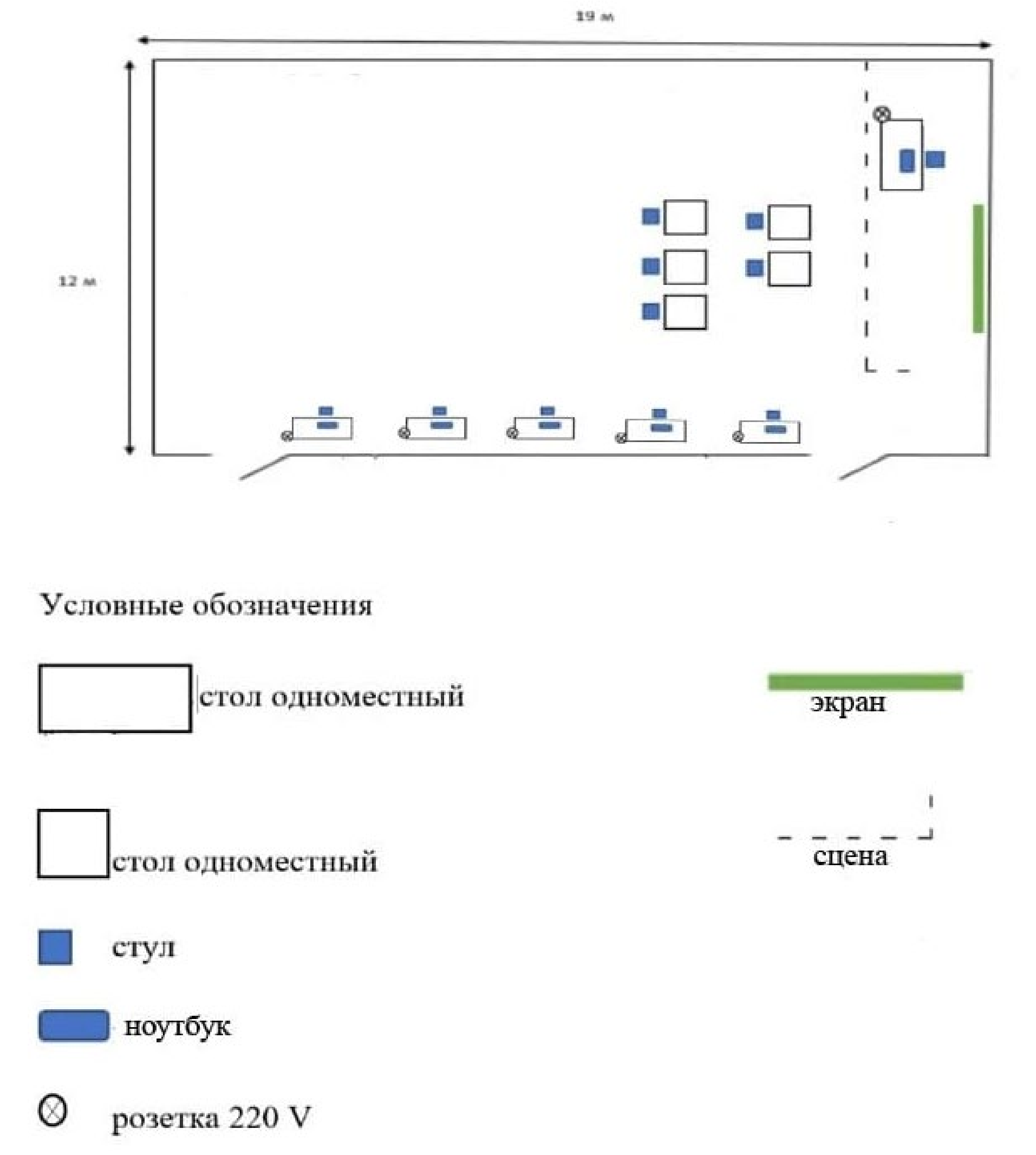 10. Порядок застройки конкурсной площадки Застройка площадки выполняется за 1-2 дня до проведения чемпионата и в день конкурса должна быть готова для ознакомления экспертов и участников. План застройки площадки представляет собой документ, в котором графически указаны размеры, помещения, расположение рабочих мест и зон экспертов, так же указаны пути эвакуации из помещения. Данный документ должен соответствовать нормам и требованиям СанПин РФ по компетенции. Примерный план застройки площадки представлен в Конкурсном задании пункт 5.1. «Схема застройки соревновательной площадки на 10 рабочих мест для всех категорий участников (школьники, студенты, специалисты)». В застройке конкурсной площадки по компетенции «жестовое искусство» для системы конкурсов Абилимпикс необходимо учитывать ряд особенностей: - зонирование конкурсной площадки: зона «Конкурсной площадки»; рабочая зона экспертов; зона рабочих мест участников для подготовки конкурсного задания; зона размещения материала и оборудования; зона размещения информационно- коммуникационных средств передачи информации; зона волонтеров; комната главного эксперта/экспертов; гримерная для участников. Застройка конкурсной площадки соответствует нормам СанПин РФ для проведения занятий по социально-культурной деятельности и сурдопедагогике. При проведении соревнований по компетенции «жестовое искусство» на территории крупномасштабных объектов по периметру конкурсной площадки необходимо расположить панели, отделяющие ее от др. конкурсных площадок (допускается панели высотой от 1,5 метров и выше). При этом, вдоль конкурсной площадки, 	со 	стороны 	расположения 	зоны 	«Конкурсной 	площадки», рекомендуется расположить прозрачные панели высотой - 1,5 метра. Зона «Конкурсной площадки» должна соответствовать следующим требованиям: размеры - 9x10 метров; покрытие нескользящее. ограничительные линии по периметру «Конкурсной площадки» шириной              5 сантиметров яркой окраски (рекомендуется желтый цвет); деление зоны «Конкурсной площадки» на две равные части с помощью средней линии. Средняя линия шириной 5 сантиметров той же окраски, что и по периметру (рекомендуется желтый цвет); удаленность зоны «Конкурсной площадки» не менее чем на 1,5-3 метра от любых стен, вертикальных стоек, препятствий и сложных/острых поверхностей. В «Рабочей зоне экспертов» необходимо установить столы и стулья в соответствии с количеством экспертов. Эта зона располагается вдоль зоны «Конкурсной площадки». Рекомендуется располагать зону экспертов вдоль длинной прямой. Удалять рабочую зону экспертов от конкурсной площадки на расстояние 2-3 метров. Эксперт должен иметь свободный доступ для наблюдения за выполнением конкурсного задания участником и обзора материалов, демонстрируемых участником на экране. Зона «Комната участников» должно обеспечивать безопасность при подготовке конкурсного задания, работу с незначительными или умеренными физическими, динамическими и статическими, интеллектуальными, сенсорными, эмоциональными нагрузками, исключать возможность ухудшения здоровья или травмирования инвалида. Всего в зоне устанавливается 10 рабочих мест, устанавливается кулер. При проектировании, реконструкции и эксплуатации специальных рабочих мест для участников следует руководствоваться действующим законодательством Российской Федерации и индивидуальной программой реабилитации и абилитации (далее – ИПРА).  В Конкурсном задании раздел 4. «Минимальные требования к оснащению рабочих мест с учетом всех основных нозологий», где в таблице представлено описание норм и требований к рабочим местам участников с нарушением слуха и речи. Индивидуально каждому участнику на его рабочем месте предоставляется возможность пользования расходными материалами в соответствии             с инфраструктурным листом. Если конкурсное задание подразумевает разработку методических материалов с дальнейшим их представлением экспертному сообществу для оценивания, то в зоне рабочих мест участников для подготовки конкурсного задания на персональном рабочем месте необходимо установить индивидуальное автоматизированное рабочее место (персональный компьютер, клавиатура, мышь, монитор, колонки) с выходом в Интернет. «Зона размещения материала и оборудования» должна находиться за пределами зоны конкурсной площадки, но быть доступной для участника при подготовке к демонстрации конкурсного задания. Зона размещения информационно-коммуникационных средств передачи информации должна давать возможность качественно демонстрировать необходимые материалы, сопровождающие выполнение конкурсного задания. Обеспечить розетки для электричества. В «Комнате экспертов/главного эксперта» устанавливается индивидуальное автоматизированное рабочее место (персональный компьютер, клавиатура, мышь, монитор, колонки, принтер) с выходом в Интернет для работы главного эксперта, столы и стулья по количеству экспертов, расходные материалы в соответствии с инфраструктурным листом, устанавливается кулер. Эта комната по периметру должна быть отделена непрозрачными панелями высотой 1,5-2,5 м. Размеры: (ширина 4х6 м. длина), вход шириной 1 м. - закрывается дверью. При необходимости должны быть выделена гримерная для участников. 11.  Требования охраны труда и техники безопасности 	1. 	Общие требования охраны труда и техники безопасности 1.1. К выполнению конкурсных заданий под руководством экспертов Чемпионата «Абилимпикс» допускаются участники, прошедшие инструктаж по технике безопасности, не имеющие противопоказаний по состоянию здоровья. 1.2. Участники должны соблюдать правила поведения, расписание и график проведения конкурсных испытаний, установленные режимы труда и отдыха. 1.3. При выполнении конкурсных заданий по компетенции «Жестовое искусство», возможно воздействие на конкурсантов следующих опасных и вредных факторов: возникновение пожара при неисправности проводки, использование открытого огня; травмы при возникновении паники в случае пожара и других чрезвычайных ситуаций. В процессе выполнения конкурсных заданий участники должны соблюдать правила личной гигиены, мыть руки после пользования туалетам, содержать рабочее место в чистоте. Участники обязаны соблюдать правила пожарной безопасности, знать места расположения первичных средств пожаротушения. Помещение для проведения конкурсных заданий снабжается порошковыми или углекислотными огнетушителями. При несчастном случае и при выявленных нарушениях охраны труда на рабочем месте пострадавший или очевидец обязан немедленно прекратить работу и сообщить о случившемся Главному эксперту. Ответственность за несчастные случаи, происшедшие в помещении для проведения конкурсных заданий несут лица, как непосредственно нарушившие правила безопасной работы, так и лица административно-технического персонала, которые не обеспечили:  выполнение организационно-технических мероприятий, предотвращающих возможность возникновения несчастных случаев;  соответствие рабочего места требованиям охраны труда. 1.8. Конкурсанты, допустившие невыполнение или нарушение инструкции по охране труда, привлекаются к ответственности в соответствии с Настоящей инструкцией 	2. 	Специальные требования охраны труда и техники безопасности 2.1. Условия труда на рабочих местах должны соответствовать оптимальным и допустимым по микроклиматическим параметрам. Не допускается присутствие вредных химических веществ, включая аллергены, канцерогены, оксиды металлов, аэрозоли преимущественно фиброгенного действия. Не допускается наличие тепловых излучений; локальной вибрации, электромагнитных излучений, ультрафиолетовой радиации. Уровни шума на рабочих местах и освещенность должны соответствовать действующим нормативам. 2.2. Помещения для проведения Чемпионата размещают с ориентированием окон на теневую сторону. В случае ориентации окон на юг, юго-запад предусматривается защита от прямых солнечных лучей. 2.3. Расположение шкафов, конструкция стеллажей должны исключать вынужденные наклоны туловища; полки должны быть расположены на уровне плеч и не выше человеческого роста; столы с регулируемыми высотой и углом наклона поверхности; стулья (кресла) с регулируемыми высотой сиденья и положением спинки. 3. Требования охраны труда и техники безопасности перед началом работы 3.1. Перед началом работы конкурсанты должны выполнить следующее: 3.1.1. Внимательно изучить содержание и порядок проведения практического конкурсного задания, а также безопасные приемы его выполнения. 3.2.2. Подготовить необходимые для работы материалы, приспособления, канцтовары и разложить их на свои места, убрать с рабочего стола все лишнее. 3.2. Перед началом работы Главный эксперт обязан выполнить следующее: 3.2.1. Тщательно проверить все помещения, эвакуационные пути и выходы на соответствие их требованиям пожарной безопасности, а также убедиться в наличии и исправности первичных средств пожаротушения, связи и пожарной автоматики. 3.2.2. Перед началом работы следует убедиться в исправности электропроводки, выключателей, штепсельных розеток, наличии заземления компьютера, его работоспособности. 3.2.3. Проветрить помещения, где будет проводиться конкурсные задания на исправность электроприборов и др. потенциально опасных источников. 3.3. В случае обнаружения неисправностей к работе не приступать. Сообщить Главному эксперту и только после устранения неполадок и разрешения эксперта приступить к работе. 4. Требование охраны труда и техники безопасности во время работы 4.1. В помещении, где проводятся конкурсные задания, должны неотлучно находиться назначенные ответственные лица. 4.2. Строго выполнять все указания членов жюри при проведении конкурсных заданий, самостоятельно не предпринимать никаких действий. 4.3. Все эвакуационные выходы во время проведения конкурсных заданий остаются открытыми, световые указатели «Выход» должны быть во включенном состоянии. 4.4. При проведении конкурсных заданий запрещается применять открытый огонь, устраивать световые эффекты с применением химических и других веществ, могущих вызвать загорание. 4.5. Во время работы не отвлекаться и не отвлекать других участников посторонними разговорами. 4.6. Не допускать на свое рабочее место лиц, не имеющих отношения к конкурсному заданию. 4.7. Свое рабочее место содержать в чистоте и порядке. 5. Требование охраны труда и техники безопасности в аварийных ситуациях 5.1. При возникновении пожара или задымления следует немедленно обесточить электрооборудование, принять меры к эвакуации людей, сообщить об этом членам жюри и в ближайшую пожарную часть. Приступить к тушению пожара имеющимися первичными средствами пожаротушения. 5.2. При несчастном случае или внезапном заболевании необходимо в первую очередь прекратить конкурсное задание, сообщить о случившемся членам жюри, которые должны принять мероприятия по оказанию первой помощи пострадавшим, вызвать медицинского работника, скорую помощь, при необходимости отправить пострадавшего в ближайшее лечебное учреждение. 6. Требование охраны труда и техники безопасности по окончании работы 6.1. После окончания работы конкурсант обязан: 6.1.1. Привести в порядок рабочее место, сложить все материалы, приспособления и канцтовары в отведенное для них место. 6.1.2. Сдать рабочее место членам жюри. 7. Ответственность 7.1. Виновные в нарушении правил охраны труда, техники безопасности и производственной санитарии, подвергаются дисциплинарным взысканиям Школьники Специалисты Целевая модель развития региональных систем дополнительного образования детей (утверждена приказом Минпросвещения Российской Федерации от 03 ноября 2019г. №467) ФГОС СПО по специальности 44.02.03 Педагог дополнительного образования Целевая модель развития региональных систем дополнительного образования детей (утверждена приказом Минпросвещения Российской Федерации от 03 ноября 2019г. №467) ФГОС ВО по направлению подготовки 44.03.03 Сурдопедагог Целевая модель развития региональных систем дополнительного образования детей (утверждена приказом Минпросвещения Российской Федерации от 03 ноября 2019г. №467) ФГОС ВО по специальности 071401 Организатор социально- культурной деятельности Приказ Минобрнауки РФ от 29.12.2014 №1645 «Об утверждении ФГОС среднего общего образования (с изменениями)». ФГОС СПО по специальности 52.02.04 Актер, преподаватель Приказ Минобрнауки РФ от 29.12.2014 №1645 «Об утверждении ФГОС среднего общего образования (с изменениями)». ФГОС СПО по специальности 44.02.01 Воспитатель Приказ Минобрнауки РФ от 19.12.2014 № 1598 «Об утверждении ФГОС начального общего образования обучающихся с ОВЗ». ФГОС СПО по специальности 44.02.01 Воспитатель Приказ Минобрнауки РФ от 19.12.2014 № 1598 «Об утверждении ФГОС начального общего образования обучающихся с ОВЗ». Профессиональный стандарт 01.001 «Педагог» Школьники Специалисты Участники для выполнения задания должны знать и понимать: - основы жестового искусства; - теорию и практику дактильной и жестовой речи. Участники для выполнения задания должны знать и понимать: основы жестового искусства;  теорию и практику дактильной и жестовой речи;  - требования охраны труда, пожарной безопасности, регламенты и стандарты. Участники для выполнения задания должны иметь ответственное отношение к учению, учебной мотивации и способности к саморазвитию, самообразованию. Участники для выполнения задания должны владеть необходимыми умениями: -синхронность жестового исполнения с проговариванием слов -правильность подбора синонимов и эпитетов к словам на жестовом языке -точность выполнения жестов (культура жестового языка) -правильность выполнения основных приемов исполнения жестовой песни, рассказа или стихотворения на жестовом языке Участники для выполнения задания должны владеть необходимыми навыками: - по освоению новых жестов на основе изученных материалов; - по овладению техникой исполнения жестовой песни, рассказа и стихотворения на жестовом языке; по формированию у себя основ культуры жестовой коммуникации, потребности в творческой деятельности во всех видах жестового искусства; по работе в соответствии с Правилами безопасности. Участники для выполнения задания должны: - владеть эстетическим сознанием через освоение пластики жестового языка, сценических видов искусства с использованием жестового языка; уметь правильно подбирать и выполнять жесты (владеть культурой жестового языка) - правильно подбирать синонимы и эпитеты к словам жестовой песни - уметь принимать режиссерско-постановочные решения, проявлять артистичность, оригинальность, выражать свою индивидуальность - владеть художественным уровнем исполнительного мастерства, выразительностью, артистичностью исполнения на жестовом языке - свободно пользоваться описаниями из литературных источников по жестовому искусству Участники для выполнения задания должны владеть необходимыми навыками: - по освоению новых жестов на основе изученных материалов; по овладению техникой исполнения жестовой песни, рассказа и стихотворения на жестовом языке; по формированию у себя основ культуры жестовой коммуникации, потребности в творческой деятельности во всех видах жестового искусства; создания художественного образа в разных видах и жанрах жестового искусства; - по работе в соответствии с Правилами безопасности. Наименование категории участника Наименование  и описание модуля Время выполнения Результат Школьники Модуль 1.  Знакомство со стихотворением  о Родине  (школьная программа по литературе); постановка и чтение стихотворения на   жестовом языке Общее время 60 минут Индивидуальная интерпретация художественного уровня исполнительного мастерства стихотворения  Модуль 2. Исполнение заранее приготовленной жестовой песни. Для глухих школьников допустимо использование телевизоров с выходом караоке или артикуляционная опора и счёт переводчиком РЖЯ.Общее время 60 минут Исполнение жестовой песни Общее время выполнения конкурсного задания: 120 минут Общее время выполнения конкурсного задания: 120 минут Общее время выполнения конкурсного задания: 120 минут Общее время выполнения конкурсного задания: 120 минут  Специалисты Модуль 1.  Подбор слов, постановка исполнение жестовой песни о родном крае.Для глухих специалистов допустимо использование телевизоров с выходом караоке или артикуляционная опора и счёт переводчиком РЖЯ.Общее время  90 минут Индивидуальная интерпретация художественного уровня исполнительного мастерства жестовой песни Модуль 2.  Исполнение заранее приготовленной басни  И.А. Крылова на жестовом языке  Общее время  90 минут Индивидуальная интерпретация художественного уровня исполнительного мастерства басни на жестовом языке Модуль 3.Исполнение заранее приготовленной жестовой песни.Для глухих специалистов допустимо использование телевизоров с выходом караоке или артикуляционная опора и счёт переводчиком РЖЯ.Общее время  60 минут Исполнение жестовой песни Модуль 1 Подготовка и чтение стихотворенияЗадание Максимальный балл 1.1. Постановка стихотворения       о Родине  на жестовом языке (школьная программа по литературе).  Определение содержания и смысла стихотворения, словарная работа над текстом в виде подбора подходящих по смыслу жестов. Точность выполнения задания. 501.2.  Рассказ стихотворения на жестовом языке.  Исполнение стихотворения на жестовом языке 501.3.  Показ актерского мастерства и жестового искусства. Показ актерского мастерства и жестового искусства. Показ художественного уровня исполнительского мастерства, выразительности и артистичности, точности исполнения жестов.  50ИТОГО 50Модуль 2 Исполнение заранее приготовленной жестовой песни (вариативный) Задание Максимальный балл 2.1. Подготовка и репетиция заранее приготовленной жестовой песни. Демонстрация культуры жестового языка при исполнении песни. Правильность, точность выбора жестов при исполнении песни 50 2.2. Исполнение подготовленной песни на жестовом языке  Исполнение песни на жестовом языке 50 2.3. Демонстрация актерского мастерства и жестового искусства. Показ актерского мастерства и жестового искусства. Показ художественного уровня исполнительского мастерства, выразительности и артистичности. 50 ИТОГО ИТОГО 50 Код Подкритерий Аспект Макс. балл А  Подготовка и чтение рассказа     50,00 1 Соблюдение правил конкурса  И 2 2 Определение содержания и смысла стихотворения  И 2 3 Подбор подходящих по смыслу жестов к стихотворению  И 2 4 Подбор подходящих синонимов к стихотворению  И 2 5 Демонстрация точности выполнения жестов и их подбора по смыслу  И 2 6 Уровень лексического запаса русского жествого языка  И 37 Удержание смысловой нагрузки  И 3 8 Подбор подходящих жэпаитетов к стихотворению  И 39 Непрерывность исполнения стихотворения на жестовом языке  И 310 Синхронность жестового исполнения стихотворения с проговариванием слов или артикуляцией  И 3 11 Исполнения стихотворения на жестовом языке в полном обьеме  И 2 12 Точность жествого исполнения с проговариванием слов или артикуляцией  И 2 13  Выразительность исполнения  И 2 14 Артистичность исполнения  И 2 15 Плаваность исполнения жестов  И 2 16 Оригинальность исполнения  И 2 17 Художественный уровень исполнительского мастерства  И 3 18 Передача сюжетно-тематической основы стихотворения  И 3 19 Зрелищность  И 3 20 Эмоциональное воздействие  И 2 21 Сценическая культура участника (внешний вид) И 2  Б Исполнение заранее приготовленной жестовой песни о родном крае  (вариативный) 50,00 1 Собдюдение правил конкурса  И 2 2 Определение содержания и смысла жестовой песни  И 2 3 Подбор подходящих жестов к слолвам песни, словарная работа  И 2 4 Подбор подходящих синонимов к песне  И 2 5 Точность выполнения жеста по смыслу  И 36 Удержание смысловой нагрузки  И 3 7 Подбор подходящих эпитетов к песне  И 3 8 Культура исполнения  И 3 9 Непрерывность исполнения песни на жестовом языке  И 3 10 Синхронность жестового исполнения с проговариванием слов или артикуляцией  И 2 11 Исполнение жестовой песни в полном обьеме  И 2 12 Точность жестового исполнения с проговариванием слов или артикуляцией  И 2 13 Выразительность исполнения И 3 14 Артистичность исполнения  И 2 15 Сценическая культура и пластика исполнения песни  И 2 16 Оригинальность исполнения  И 2 17 Художественный уровень исполнительского мастерства  И 3 18 Иполнительское чувство ритма И 2 19 Зрелищность  И 3 20 Эмоциональное воздействие  И 2 21 Реквизиты, костюм  И 2 Модуль 1 Подбор слов, постановка исполнение жестовой песни  о родном крае (вариативный) Задание Максимальный балл 1.1. Постановка и репетиция песни на жестовом языке  Определение содержания и смысла песни, словарная работа над текстом в виде подбора подходящих по смыслу жестов. Создание сюжетно- тематической основы песни. Показ культуры исполнения жестового языка при отборе жестов.  30 1.2. Исполнение песни на жестовом языке Исполнение песни на на жестовом языке  30 1.3. Демонстрация актерского мастерства Показ актерского мастерства и жестового искусства. Индивидуальная интерпретация художественного уровня исполнительского мастерства, выразительности и артистичности.  Режиссерское и постановочное решение. Показ сценической культуры и пластики исполнения песни на жестовом языке. 30 ИТОГО ИТОГО Модуль 2 Исполнение заранее приготовленной басни И.А. Крылова на жестовом языке Задание Максимальный балл 2.1. Подготовка и репетиция заранее приготовленной басни И. Крылова  Демонстрация культуры жестового языка при исполнении басни. Правильность, точность выбора жестов. Показ сюжетно-тематической основы басни, передача смыла, идеи басни на жестовом языке. Передача культуры исполнения жестового языка. 30 2.2. Исполнение басни на жестовом языке Рассказ басни на жестовом языке 30 2.3. Демонстрация актерского мастерства и жестового искусства Показ актерского мастерства и жестового искусства. Индивидуальная интерпретация, художественный уровень исполнительского мастерства, выразительность и артистичность.  Режиссерское и постановочное решение. Показ сценической культуры и пластики исполнения рассказа на жестовом языке. 30 ИТОГО 30 Модуль 3 Исполнение заранее приготовленной жестовой песни Задание Максимальный балл 3.1. Подготовка и репетиция заранее приготовленной жестовой песни. Демонстрация культуры жестового языка при исполнении песни. Правильность, точность выбора жестов при исполнении песни 40 3.2. Исполнение подготовленной песни на жестовом языке Исполнение песни на жестовом языке 40 3.3. Демонстрация актерского мастерства и жестового искусства. Показ актерского мастерства и жестового искусства. Показ художественного уровня исполнительского мастерства, выразительности и  артистичности. 40 А 	  А 	  Постановка и исполнение песни о родном крае на жестовом языке  (региональный компонент) 	  	30,00 	  	30,00 Соблюдение правил конкурса  И 1,00 2 Определение содержания и смысла песни  И 1,00 3 Создание сюжетно-тематической основы песни  И 1,00 4 Подбор подходящих жестовк песне, словарная работа И 1,00 5 Уровень лексического запаса русского жествого языка  И 1,00 6 Подбор подходящих синонимов и эпитетов к песне  И 1,00 7 Точность и четкость отбора жестов И 1,00 8 Культура исполнения   И 1,00 9 Непрерывность исполнения пенси на жестовом языке  И 1,00 10 Синхронность жестового исполнения  с проговариванием слов или артикуляцией  И 1,00 11 Исполнение жестовой песни в полном обьеме  И 1,00 12 Точность жествого исполнения с проговариванием слов или артикуляцией  И 1,00 13  Выразительность исполнения  И 2,00 14 Артистичность исполнения  И 2,00 15 Сценическая культура и пластика исполнения  И 2,00 16 Оригинальность исполнения  И 2,00 17 Художественный уровень исполнительского мастерства  И 2,00 18 Зрелищность  И 2,00 19 Исполнительское чувство ритма   И 2,00 20 Эмоциональное воздействие  И 2,00 21 Сценическая культура участник И 2,00 Б Исполнение заранее приготовленной басни И. Крылова  30,00 1 Собдюдение правил конкурса  И 1,00 2 Создание сюжетно-тематической основы басни И 1,00 3 Передача содержания и смысла басни  И 1,00 4 Подбор подходящих жестов к басне, словарная работа  И 1,00 5 Точность и четкость отбора жестов И 1,00 6 Уровень лексичекого запаса на жестовом языке И 1,00 7 Многоообразие и богатство русского жестового языка  И 1,00 8 Культура исполнения  на жестовом языке И 1,00 9 Непрерывность исполнения басни на жестовом языке  И 1,00 10 Синхронность жестового исполнения  басни с проговариванием слов или артикуляцией  И 1,00 11 Исполнение жестовой басни  в полном обьеме  И 1,00 12 Точность жестового исполнения с проговариванием слов или артикуляцией  И 1,00 13 Выразительность исполнения  И 2,00 14 Артистичность исполнения  И 2,00 15 Сценическая  пластика исполнения песни И 2,00 16 Оригинальность исполнения  И 2,00 17 Художественный уровень исполнительского мастерства  И 2,00 18 Зрелищность  И 2,00 19 Эмоциональное воздействие  И 2,00 20 Качество и сложность исполнения И 2,00 21 Сценическая культура участников (внешний вид) И 2,00 1 Соблюдение правил конкурса  И 1,00 2 Определение содержания и смысла жестовой песни  И 1,00 3 Подбор подходящих жестов к словам песни, словарная работа  И 2,00 4 Подбор подходящих синонимов к песне  И 2,00 5 Точность выполнения жеста по смыслу  И 2,00 6 Удержание смысловой нагрузки И 2,00 7 Подбор подходящих эпитетов  к песне  И 2,00 8 Культура исполнения   И 2,00 9 Непрерывность исполнения песни на жестовом языке  И 2,00 10 Синхронность жестового исполнения с проговариванием слов или артикуляцией  И 2,00 11 Исполнение жестовой песни в полном обьеме  И 2,00 12 Точность жестового исполнения с проговариванием слов или артикуляцией  И 2,00 13 Выразительность исполнения  И 2,00 14 Артистичность исполнения  И 2,00 15 Сценическая культура и пластика исполнения пенси  И 2,00 16 Оригинальность исполнения  И 2,00 17 Художественный уровень исполнительского мастерства  И 2,00 18 Исполнительское чувство ритма  И 2,00 19 Зрелищность  И 2,00 20 Эмоциональное воздействие  И 2,00 21 Реквизиты, костюм  И 2,00 ОБОРУДОВАНИЕ НА 1-ГО УЧАСТНИКА ОБОРУДОВАНИЕ НА 1-ГО УЧАСТНИКА ОБОРУДОВАНИЕ НА 1-ГО УЧАСТНИКА ОБОРУДОВАНИЕ НА 1-ГО УЧАСТНИКА № п/п Наименование Фото оборудования, инструмента или мебели Технические характеристики оборудования, инструментов и ссылка на сайт производителя/поставщика Ед. измере ния Кол-во 1 Проектор 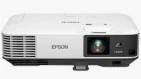 Проектор для проведения презентаций перед аудиторией. Любой модификации и фирмы производителя шт. 1/10 2 Проекционный экран на треноге 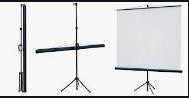 Размеры экрана: 200х200 см. комплект 1/10 3 Столик для проектора 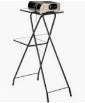 Любой модификации и фирмы производителя шт. 1/10 4 Музыкальная аппаратура (музыкальный центр)   Любой модификации и фирмы производителя шт. 1/10 5 USB кабель для МФУ 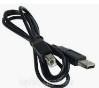 USB-кабель для печатающего устройства шт. 1/10 6 Колонки портативные для презентаций  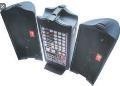 Комплект мобильной звукоусиливающей системы комп лект 1/10 7 Ноутбук 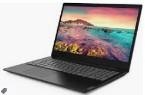 Ноутбук любой модификации и фирмы шт. 10/10 8 Наушники с усилителем Наушники с усилителем шт. 10/10 14 Мышка компьютерная 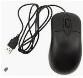 Мышка компьютерная любой модификации и фирмы шт. 10/10 15 Удлинитель  220 В, 5м,  5 розеток 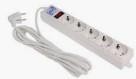 Любой модификации и фирмы производителя шт. 5/10 РАСХОДНЫЕ МАТЕРИАЛЫ НА 1-ГО УЧАСТНИКА РАСХОДНЫЕ МАТЕРИАЛЫ НА 1-ГО УЧАСТНИКА РАСХОДНЫЕ МАТЕРИАЛЫ НА 1-ГО УЧАСТНИКА РАСХОДНЫЕ МАТЕРИАЛЫ НА 1-ГО УЧАСТНИКА РАСХОДНЫЕ МАТЕРИАЛЫ НА 1-ГО УЧАСТНИКА РАСХОДНЫЕ МАТЕРИАЛЫ НА 1-ГО УЧАСТНИКА РАСХОДНЫЕ МАТЕРИАЛЫ НА 1-ГО УЧАСТНИКА РАСХОДНЫЕ МАТЕРИАЛЫ НА 1-ГО УЧАСТНИКА РАСХОДНЫЕ МАТЕРИАЛЫ НА 1-ГО УЧАСТНИКА № п/п Наименование Фото расходных материалов Фото расходных материалов Технические характеристики оборудования, инструментов и ссылка на сайт производителя, поставщика Технические характеристики оборудования, инструментов и ссылка на сайт производителя, поставщика Технические характеристики оборудования, инструментов и ссылка на сайт производителя, поставщика Ед. измере ния Ед. измере ния Колво 1 Ручка шариковая 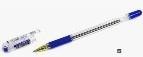 https://www.komus.ru/katalog/ruchki- karandashi-markery/sharikovye- ruchki/c/6388/ https://www.komus.ru/katalog/ruchki- karandashi-markery/sharikovye- ruchki/c/6388/ https://www.komus.ru/katalog/ruchki- karandashi-markery/sharikovye- ruchki/c/6388/ шт. шт. 7 2 Простой карандаш 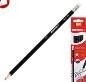 Карандаш чернографитный HB заточенный с ластиком Карандаш чернографитный HB заточенный с ластиком Карандаш чернографитный HB заточенный с ластиком шт. шт. 7 3 Набор текстовыделителей 4 цвета 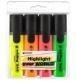 Набор текстовыделителей 4 цвета Набор текстовыделителей 4 цвета Набор текстовыделителей 4 цвета набор набор 7 4 Ластик 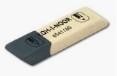 Универсальный ластик для графита, пастели Универсальный ластик для графита, пастели Универсальный ластик для графита, пастели шт. шт. 7 5 Бумага формата А-4 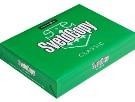 Бумага для ОфТех (А4,80г,146%CIE) пачка 500л. Бумага для ОфТех (А4,80г,146%CIE) пачка 500л. Бумага для ОфТех (А4,80г,146%CIE) пачка 500л. пачка пачка 5/10 РАСХОДНЫЕ МАТЕРИАЛЫ, ОБОРУДОВАНИЕ И ИНСТРУМЕНТЫ, КОТОРЫЕ УЧАСТНИКИ ДОЛЖНЫ ИМЕТЬ ПРИ СЕБЕ РАСХОДНЫЕ МАТЕРИАЛЫ, ОБОРУДОВАНИЕ И ИНСТРУМЕНТЫ, КОТОРЫЕ УЧАСТНИКИ ДОЛЖНЫ ИМЕТЬ ПРИ СЕБЕ РАСХОДНЫЕ МАТЕРИАЛЫ, ОБОРУДОВАНИЕ И ИНСТРУМЕНТЫ, КОТОРЫЕ УЧАСТНИКИ ДОЛЖНЫ ИМЕТЬ ПРИ СЕБЕ РАСХОДНЫЕ МАТЕРИАЛЫ, ОБОРУДОВАНИЕ И ИНСТРУМЕНТЫ, КОТОРЫЕ УЧАСТНИКИ ДОЛЖНЫ ИМЕТЬ ПРИ СЕБЕ РАСХОДНЫЕ МАТЕРИАЛЫ, ОБОРУДОВАНИЕ И ИНСТРУМЕНТЫ, КОТОРЫЕ УЧАСТНИКИ ДОЛЖНЫ ИМЕТЬ ПРИ СЕБЕ РАСХОДНЫЕ МАТЕРИАЛЫ, ОБОРУДОВАНИЕ И ИНСТРУМЕНТЫ, КОТОРЫЕ УЧАСТНИКИ ДОЛЖНЫ ИМЕТЬ ПРИ СЕБЕ РАСХОДНЫЕ МАТЕРИАЛЫ, ОБОРУДОВАНИЕ И ИНСТРУМЕНТЫ, КОТОРЫЕ УЧАСТНИКИ ДОЛЖНЫ ИМЕТЬ ПРИ СЕБЕ РАСХОДНЫЕ МАТЕРИАЛЫ, ОБОРУДОВАНИЕ И ИНСТРУМЕНТЫ, КОТОРЫЕ УЧАСТНИКИ ДОЛЖНЫ ИМЕТЬ ПРИ СЕБЕ РАСХОДНЫЕ МАТЕРИАЛЫ, ОБОРУДОВАНИЕ И ИНСТРУМЕНТЫ, КОТОРЫЕ УЧАСТНИКИ ДОЛЖНЫ ИМЕТЬ ПРИ СЕБЕ 1 Стандартная форма черной одежды или костюм для выступления  Стандартная форма черной одежды или костюм для выступления  По согласованию с главным экспертом шт. шт. 1 1 2 Наушники  Наушники  По согласованию с главным экспертом шт. шт. 1 1 3 Слуховой аппарат  Слуховой аппарат  По согласованию с главным экспертом шт. шт. 1 1 4 Подготовленные реквизиты  Подготовленные реквизиты  Подбор самим участником РАСХОДНЫЕ МАТЕРИАЛЫ И ОБОРУДОВАНИЕ, ЗАПРЕЩЕННЫЕ НА ПЛОЩАДКЕ РАСХОДНЫЕ МАТЕРИАЛЫ И ОБОРУДОВАНИЕ, ЗАПРЕЩЕННЫЕ НА ПЛОЩАДКЕ РАСХОДНЫЕ МАТЕРИАЛЫ И ОБОРУДОВАНИЕ, ЗАПРЕЩЕННЫЕ НА ПЛОЩАДКЕ РАСХОДНЫЕ МАТЕРИАЛЫ И ОБОРУДОВАНИЕ, ЗАПРЕЩЕННЫЕ НА ПЛОЩАДКЕ РАСХОДНЫЕ МАТЕРИАЛЫ И ОБОРУДОВАНИЕ, ЗАПРЕЩЕННЫЕ НА ПЛОЩАДКЕ РАСХОДНЫЕ МАТЕРИАЛЫ И ОБОРУДОВАНИЕ, ЗАПРЕЩЕННЫЕ НА ПЛОЩАДКЕ РАСХОДНЫЕ МАТЕРИАЛЫ И ОБОРУДОВАНИЕ, ЗАПРЕЩЕННЫЕ НА ПЛОЩАДКЕ 1 Мобильные телефоны, часы наручные, фитнесбраслет Запрещены в период нахождения участника на конкурсной площадке Запрещены в период нахождения участника на конкурсной площадке Запрещены в период нахождения участника на конкурсной площадке Запрещены в период нахождения участника на конкурсной площадке Запрещены в период нахождения участника на конкурсной площадке 2 Гаджеты  Запрещены в период нахождения участника на конкурсной площадке Запрещены в период нахождения участника на конкурсной площадке Запрещены в период нахождения участника на конкурсной площадке Запрещены в период нахождения участника на конкурсной площадке Запрещены в период нахождения участника на конкурсной площадке 3 Любые материалы и оборудование, которые участник принес с собой, необходимо предъявить экспертам для согласования. Жюри имеет право запретить использовать любые предметы, которые будут сочтены: «не относящимися к выполнению конкурсных заданий»; «несправедливо дающими участнику преимущество»; «непредставленными жюри, но использованными при подготовке или выполнении конкурсного задания». Любые материалы и оборудование, которые участник принес с собой, необходимо предъявить экспертам для согласования. Жюри имеет право запретить использовать любые предметы, которые будут сочтены: «не относящимися к выполнению конкурсных заданий»; «несправедливо дающими участнику преимущество»; «непредставленными жюри, но использованными при подготовке или выполнении конкурсного задания». Любые материалы и оборудование, которые участник принес с собой, необходимо предъявить экспертам для согласования. Жюри имеет право запретить использовать любые предметы, которые будут сочтены: «не относящимися к выполнению конкурсных заданий»; «несправедливо дающими участнику преимущество»; «непредставленными жюри, но использованными при подготовке или выполнении конкурсного задания». Любые материалы и оборудование, которые участник принес с собой, необходимо предъявить экспертам для согласования. Жюри имеет право запретить использовать любые предметы, которые будут сочтены: «не относящимися к выполнению конкурсных заданий»; «несправедливо дающими участнику преимущество»; «непредставленными жюри, но использованными при подготовке или выполнении конкурсного задания». Любые материалы и оборудование, которые участник принес с собой, необходимо предъявить экспертам для согласования. Жюри имеет право запретить использовать любые предметы, которые будут сочтены: «не относящимися к выполнению конкурсных заданий»; «несправедливо дающими участнику преимущество»; «непредставленными жюри, но использованными при подготовке или выполнении конкурсного задания». Любые материалы и оборудование, которые участник принес с собой, необходимо предъявить экспертам для согласования. Жюри имеет право запретить использовать любые предметы, которые будут сочтены: «не относящимися к выполнению конкурсных заданий»; «несправедливо дающими участнику преимущество»; «непредставленными жюри, но использованными при подготовке или выполнении конкурсного задания». ДОПОЛНИТЕЛЬНОЕ ОБОРУДОВАНИЕ, ИНСТРУМЕНТЫ, КОТОРЫЕ МОЖЕТ ПРИВЕЗТИ С СОБОЙ УЧАСТНИК ДОПОЛНИТЕЛЬНОЕ ОБОРУДОВАНИЕ, ИНСТРУМЕНТЫ, КОТОРЫЕ МОЖЕТ ПРИВЕЗТИ С СОБОЙ УЧАСТНИК ДОПОЛНИТЕЛЬНОЕ ОБОРУДОВАНИЕ, ИНСТРУМЕНТЫ, КОТОРЫЕ МОЖЕТ ПРИВЕЗТИ С СОБОЙ УЧАСТНИК ДОПОЛНИТЕЛЬНОЕ ОБОРУДОВАНИЕ, ИНСТРУМЕНТЫ, КОТОРЫЕ МОЖЕТ ПРИВЕЗТИ С СОБОЙ УЧАСТНИК ДОПОЛНИТЕЛЬНОЕ ОБОРУДОВАНИЕ, ИНСТРУМЕНТЫ, КОТОРЫЕ МОЖЕТ ПРИВЕЗТИ С СОБОЙ УЧАСТНИК ДОПОЛНИТЕЛЬНОЕ ОБОРУДОВАНИЕ, ИНСТРУМЕНТЫ, КОТОРЫЕ МОЖЕТ ПРИВЕЗТИ С СОБОЙ УЧАСТНИК ДОПОЛНИТЕЛЬНОЕ ОБОРУДОВАНИЕ, ИНСТРУМЕНТЫ, КОТОРЫЕ МОЖЕТ ПРИВЕЗТИ С СОБОЙ УЧАСТНИК № п/п Наименование Технические характеристики оборудования, инструментов и ссылка на сайт производителя, поставщика Технические характеристики оборудования, инструментов и ссылка на сайт производителя, поставщика Технические характеристики оборудования, инструментов и ссылка на сайт производителя, поставщика Ед. изме ре ния Колво 1 Электронные носители (USB- флешка/диск) Разрешен для передачи дидактических материалов в начале работы конкурсной площадки Разрешен для передачи дидактических материалов в начале работы конкурсной площадки Разрешен для передачи дидактических материалов в начале работы конкурсной площадки шт. 1 Участник конкурса обязуется предоставить Главному эксперту электронный носитель (USB-флешка/диск) в день конкурса. Все материалы с электронных носителей выставляются для общего пользования на конкурсной площадке, чтобы обеспечить равноправные условия для всех участников процесса. Участник должен понимать, что представленный им материал или оборудование может быть использовано любым участником. Участник конкурса обязуется предоставить Главному эксперту электронный носитель (USB-флешка/диск) в день конкурса. Все материалы с электронных носителей выставляются для общего пользования на конкурсной площадке, чтобы обеспечить равноправные условия для всех участников процесса. Участник должен понимать, что представленный им материал или оборудование может быть использовано любым участником. Участник конкурса обязуется предоставить Главному эксперту электронный носитель (USB-флешка/диск) в день конкурса. Все материалы с электронных носителей выставляются для общего пользования на конкурсной площадке, чтобы обеспечить равноправные условия для всех участников процесса. Участник должен понимать, что представленный им материал или оборудование может быть использовано любым участником. Участник конкурса обязуется предоставить Главному эксперту электронный носитель (USB-флешка/диск) в день конкурса. Все материалы с электронных носителей выставляются для общего пользования на конкурсной площадке, чтобы обеспечить равноправные условия для всех участников процесса. Участник должен понимать, что представленный им материал или оборудование может быть использовано любым участником. Участник конкурса обязуется предоставить Главному эксперту электронный носитель (USB-флешка/диск) в день конкурса. Все материалы с электронных носителей выставляются для общего пользования на конкурсной площадке, чтобы обеспечить равноправные условия для всех участников процесса. Участник должен понимать, что представленный им материал или оборудование может быть использовано любым участником. Участник конкурса обязуется предоставить Главному эксперту электронный носитель (USB-флешка/диск) в день конкурса. Все материалы с электронных носителей выставляются для общего пользования на конкурсной площадке, чтобы обеспечить равноправные условия для всех участников процесса. Участник должен понимать, что представленный им материал или оборудование может быть использовано любым участником. ОБОРУДОВАНИЕ НА 1-ГО ЭКСПЕРТА (при необходимости) ОБОРУДОВАНИЕ НА 1-ГО ЭКСПЕРТА (при необходимости) ОБОРУДОВАНИЕ НА 1-ГО ЭКСПЕРТА (при необходимости) ОБОРУДОВАНИЕ НА 1-ГО ЭКСПЕРТА (при необходимости) ОБОРУДОВАНИЕ НА 1-ГО ЭКСПЕРТА (при необходимости) ОБОРУДОВАНИЕ НА 1-ГО ЭКСПЕРТА (при необходимости) ОБОРУДОВАНИЕ НА 1-ГО ЭКСПЕРТА (при необходимости) № п/п Наименование Наименование Фото расходных материаловТехнические характеристики оборудования, инструментов и ссылка на сайт  	производителя/поставщика Ед. измере ния Кол-во 1 Стол офисный (для установки оборудования) Стол офисный (для установки оборудования) 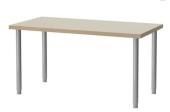 Любой формат шт. 2 2 Стол офисный Стол офисный 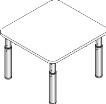 Любой формат шт. 14 3 Стул посетителя офисный Стул посетителя офисный 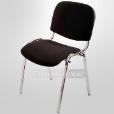 Любой формат шт. 20 4 Автоматизированное рабочее место для Главного эксперта с выходом в Интернет 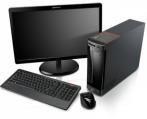 (ПК, клавиатура, монитор, колонки, мышь) / ноутбук с мышью с выходом в Интернет (ПК, клавиатура, монитор, колонки, мышь) / ноутбук с мышью с выходом в Интернет комп лект 1 5 МФУ 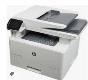 МФУ любой МФУ любой шт. 1/8 6 Контейнер канцелярский пластиковый 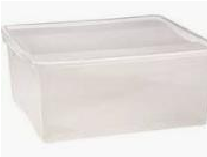 Контейнер 400х335х170 мм с крышкой прозрачный  Материал: полипропилен Контейнер 400х335х170 мм с крышкой прозрачный  Материал: полипропилен шт. 10 7 Сигнальные карточки (штрафных санкций) 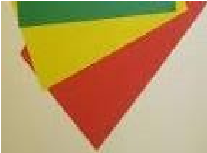 Набор карточек:  красная, зеленая и желтая размер 15 см * 25 см,  материал: ламинированный картон или цветная бумага Набор карточек:  красная, зеленая и желтая размер 15 см * 25 см,  материал: ламинированный картон или цветная бумага комп лект 1 РАСХОДНЫЕ МАТЕРИАЛЫ НА 1-ГО КСПЕРТА РАСХОДНЫЕ МАТЕРИАЛЫ НА 1-ГО КСПЕРТА РАСХОДНЫЕ МАТЕРИАЛЫ НА 1-ГО КСПЕРТА РАСХОДНЫЕ МАТЕРИАЛЫ НА 1-ГО КСПЕРТА РАСХОДНЫЕ МАТЕРИАЛЫ НА 1-ГО КСПЕРТА РАСХОДНЫЕ МАТЕРИАЛЫ НА 1-ГО КСПЕРТА РАСХОДНЫЕ МАТЕРИАЛЫ НА 1-ГО КСПЕРТА № п/п Наименование Фото расходн ых материалов Фото расходн ых материалов Технические характеристики оборудования, инструментов и ссылка на сайт производителя, поставщика Ед. измере ния Колво 1 Ручка шариковая https://www.komus.ru/katalog/ruc hki- karandashi-markery/sharikovye- ruchki/c/6388/ шт. 1 2 Простой карандаш Карандаш чернографитный HB заточенный с ластиком шт. 1 3 Папка-планшет с зажимом для бумаги А-4 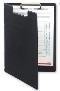 Папка-планшет с зажимом для бумаги Ах4 шт. 1 4 Бумага цветная формата А-4 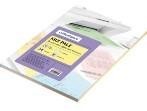 Бумага цветная OfficeSpace pale mix А4, 80г/м2, комплект -100л. (5 цветов) комп лект 1/8 5 Папка-регистратор 80 мм 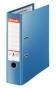 Папка-регистратор 80 мм - до 600 листов, А4, пластик шт. 3/8 6 Папка скоросшиватель А4 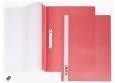 Папка скоросшиватель А4 шт. 25/8 7 Файлы для бумаги и документов А4 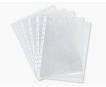 Файлы для бумаги и документов А4, упаковка 100 шт. упак. 5/8 8 Бумага формата А-4 Бумага для ОфТех (А4,80г,146%CIE) пачка 500л. пачка 6/8 9 Картридж черно-белый для МФУ 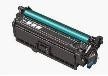 Картридж лазерный, чернобелый, для МФУ шт. 1/8 ОБЩАЯ ИНФРАСТРУКТУРА КОНКУРСНОЙ ПЛОЩАДКИ (при необходимости) ОБЩАЯ ИНФРАСТРУКТУРА КОНКУРСНОЙ ПЛОЩАДКИ (при необходимости) ОБЩАЯ ИНФРАСТРУКТУРА КОНКУРСНОЙ ПЛОЩАДКИ (при необходимости) ОБЩАЯ ИНФРАСТРУКТУРА КОНКУРСНОЙ ПЛОЩАДКИ (при необходимости) ОБЩАЯ ИНФРАСТРУКТУРА КОНКУРСНОЙ ПЛОЩАДКИ (при необходимости) ОБЩАЯ ИНФРАСТРУКТУРА КОНКУРСНОЙ ПЛОЩАДКИ (при необходимости) № п/п Наименование Фото оборудова ния, ср-в индивид. защиты Технические характеристики оборудования, инструментов и ссылка на сайт производителя, поставщика Ед. изме ре ния Колво 1 Конкурсная площадка 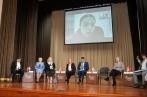 С нескользящим покрытием и разметкой по периметру - 9м*10м, и средней линией. Ширина разметки 5 см.  Цвет разметки желтый. шт. 1 2 Клейкая лента желтого цвета для сигнальной разметки пола 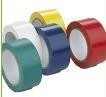 Клейкая лента желтого цвета для сигнальной разметки пола 50мм. https://sillar.ru/p19636950klejkaya-lenta- dlya.html шт. 5 3 Стул посетителя офисный 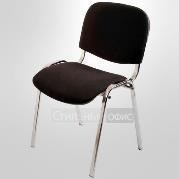 Размеры: 55х80 шт. 18 4 Вешалка для одежды напольная (для участников) 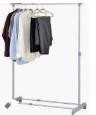 Вешалка для одежды напольная любых производителей, длина не менее 1,5 м шт. 10 5 Папка-планшет с зажимом А4 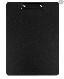 Папка-планшет с зажимом А4, пластиковая шт. 1 6 Клейкая лента/малярный скотч 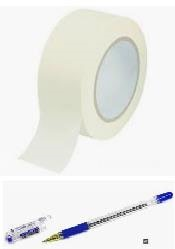 Малярный скотч 50мм*40 метров шт. 3 7 Ручка шариковая https://www.komus.ru/katalog/ruc hki- karandashi-markery/sharikovye- ruchki/c/6388/ шт. 2 8 Простой карандаш Карандаш чернографитный HB заточенный с ластиком шт. 2 9 Набор цветных маркеров (4 цвета) 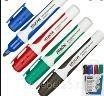 Набор маркеров для доски на водной основе, 4 цвета набор 1 10 Корзина для мусора 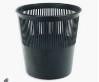 Любой модификации и фирмы производителя шт. 5 11 Кожный антисептик для рук 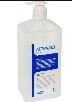 Гель кожный антисептик для рук, 1 л. шт 14 12 Салфетки влажные бактерицидные Салфетки влажные бактерицидные 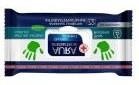 Влажные антибактериальные салфетки АКВАЭЛЬ MEDICAL 60 шт. https://ru.all.biz/vlazhnye-antibakterialnye- salfetki-akvaelmedical-g1141173 шт 30 13 Порошковый огнетушитель ОП-4 Порошковый огнетушитель ОП-4 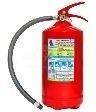 Класс В - 55 В Класс А - 2 А шт 1 14 Аптечка Аптечка 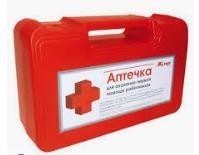 Нашатырный спирт, стерильная вата и бинт, бактерицидный пластырь, эластичный бинт шт 1 КОМНАТА УЧАСТНИКОВ (необходимо) КОМНАТА УЧАСТНИКОВ (необходимо) КОМНАТА УЧАСТНИКОВ (необходимо) КОМНАТА УЧАСТНИКОВ (необходимо) № п/п Наименование Наименование Фото оборудова ния, инстру мента, мебели или расходных мат-лов Технические характеристики оборудования, инструментов и ссылка на сайт производителя, поставщика Ед. изме рения Кол-во 1 Ноутбук Ноутбук Ноутбук любой модификации и фирмы шт. 1 2 Принтер Принтер 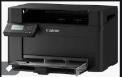 Лазерный принтер шт. 1 ДОПОЛНИТЕЛЬНЫЕ ТРЕБОВАНИЯ К ПЛОЩАДКЕ/КОММЕНТАРИИ ДОПОЛНИТЕЛЬНЫЕ ТРЕБОВАНИЯ К ПЛОЩАДКЕ/КОММЕНТАРИИ ДОПОЛНИТЕЛЬНЫЕ ТРЕБОВАНИЯ К ПЛОЩАДКЕ/КОММЕНТАРИИ ДОПОЛНИТЕЛЬНЫЕ ТРЕБОВАНИЯ К ПЛОЩАДКЕ/КОММЕНТАРИИ ДОПОЛНИТЕЛЬНЫЕ ТРЕБОВАНИЯ К ПЛОЩАДКЕ/КОММЕНТАРИИ ДОПОЛНИТЕЛЬНЫЕ ТРЕБОВАНИЯ К ПЛОЩАДКЕ/КОММЕНТАРИИ № п/п Наименование Наимено вание оборудова ния, мебели, инструментаНаимено вание оборудова ния, мебели, инструментаТехнические характеристики оборудования, инструментов и ссылка на сайт  производителя, поставщика Ед. изме рения Кол-во 1 Точки электропитания Количество точек электропитания с общей мощностью не менее - 11 Квт. шт 4 2 Интернет Вайфай, скорость не менее - 10 Мбит Мбит 10 3 Точка доступа (роутер) Роутер wi-fi шт 1 4 Кулер для воды 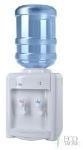 Кулер для воды настольный без охлаждения шт 5 5 Бутилированная вода 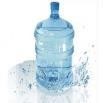 Пищевой продукт, представляющий собой воду, разлитую в пластиковые бутыли 19 л. шт 15 6 Стаканчики пластиковые для воды (для участников) 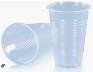 Стаканчики пластиковые для воды из экологически чистых материалов упак. 100 шт. 10 Наименование нозологии Площадь, м. кв. Ширина прохода между рабочими местами, м. Специализированное оборудование Площадь, м.кв. Ширина прохода между рабочими местами, м. Специализированное оборудование, количество.* Рабочее место участника с нарушением слуха 3000х1900 1,5 м Для участников с нарушением слуха необходимо предусмотреть: а) наличие звукоусиливающей аппаратуры, акустической системы, информационной индукционной системы, наличие индивидуальных наушников;  б) наличие на площадке переводчика русского жестового языка (сурдопереводчика); в) оформление конкурсного задания в доступной текстовой информации. Рабочее место участника с нарушением зрения 3000х1900 1,5 м Для участников с нарушением зрения необходимо: а) текстовое описание конкурсного задания в плоскопечатном виде с крупным размером шрифта, учитывающим состояние зрительного анализатора участника с остаточным зрением (в формате Microsoft Word не менее 16-18 пт), дублированного рельефно точечным шрифтом Брайля (при необходимости); лупа с подсветкой для слабовидящих; электронная лупа; б) для рабочего места, предполагающего работу на компьютере - оснащение специальным компьютерным оборудованием и оргтехникой:  видеоувеличитель; программы экранного доступа NVDA и JAWS18 (при необходимости); брайлевский дисплей (при необходимости); в) для рабочего места участника с нарушением зрения, имеющего собаку-проводника, необходимо предусмотреть место для собаки-проводника; г) оснащение (оборудование) специального рабочего места тифлотехническими ориентирами и устройствами, с возможностью использования крупного рельефно-контрастного шрифта и шрифта Брайля, акустическими навигационными средствами, обеспечивающими беспрепятственное нахождение инвалидом по зрению - слепого своего рабочего места и выполнение трудовых функций; д) индивидуальное равномерное освещение не менее 300 люкс. Рабочее место участника с нарушением ОДА 3000х1900 1,5 м Оснащение (оборудование) специального рабочего места оборудованием, обеспечивающим реализацию эргономических принципов: а) увеличение размера зоны на одно место с учетом подъезда и разворота кресла-коляски, увеличения ширины прохода между рядами верстаков; б) для участников, передвигающихся в кресле-коляске, необходимо выделить 1 - 2 первых рабочих места в ряду у дверного проема;  в) оснащение (оборудование) специального рабочего места специальными механизмами и устройствами, позволяющими изменять высоту и наклон рабочей поверхности, положение сиденья рабочего стула по высоте и наклону, угол наклона спинки рабочего стула, оснащение специальным сиденьем, обеспечивающим компенсацию усилия при вставании. Рабочее место участника с соматическими заболеваниями 3000х1900 1,5 м Специальные требования к условиям труда инвалидов вследствие заболеваний сердечнососудистой системы, а также инвалидов вследствие других соматических заболеваний, предусматривают отсутствие:  а) вредных химических веществ, включая аллергены, канцерогены, оксиды металлов, аэрозоли преимущественно фиброгенного действия; б) тепловых излучений; локальной вибрации, электромагнитных излучений, ультрафиолетовой радиации на площадке; в) превышения уровня шума на рабочих местах; г) нарушений уровня освещенности, соответствующей действующим нормативам. Необходимо обеспечить наличие столов  с регулируемыми высотой и углом наклона поверхности; стульев (кресел) с регулируемыми высотой сиденья и положением спинки (в соответствии со спецификой заболевания). Рабочее место участника с ментальными нарушениями 3000х1900 1,5 м  Специальные требования к условиям труда инвалидов, имеющих нервно-психические заболевания:  а) создание оптимальных и допустимых санитарно-гигиенических условий производственной среды, в том числе: температура воздуха в холодный период года при легкой работе - 21 - 24 °C; при средней тяжести работ - 17 - 20 °C; влажность воздуха в холодный и теплый периоды года 40 - 60 %; отсутствие вредных веществ: аллергенов, канцерогенов, аэрозолей, металлов, оксидов металлов;  б) электромагнитное излучение - не выше ПДУ; шум - не выше ПДУ (до 81 дБА); отсутствие локальной и общей вибрации; отсутствие продуктов и препаратов, содержащих живые клетки и споры микроорганизмов, белковые препараты; в) оборудование (технические устройства) должны быть безопасны и комфортны в использовании (устойчивые конструкции, прочная установка и фиксация, простой способ пользования без сложных систем включения и выключения, с автоматическим выключением при неполадках; расстановка и расположение, не создающие помех для подхода, пользования и передвижения; расширенные расстояния между столами, мебелью; не должна затрудняющая доступность устройств; исключение острых выступов, углов, ранящих поверхностей, выступающих крепежных деталей). 